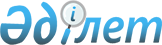 Қарағанды қаласында бөлшек салықтың арнаулы салық режимін қолдану кезінде салық мөлшерлемесінің мөлшерін төмендету туралы
					
			Күшін жойған
			
			
		
					Қарағанды қалалық мәслихатының 2023 жылғы 27 маусымдағы № 54 шешімі. Қарағанды облысының Әділет департаментінде 2023 жылғы 29 маусымда № 6457-09 болып тіркелді. Күші жойылды - Қарағанды қалалық мәслихатының 2023 жылғы 28 шілдедегі № 80 шешімімен
      Ескерту. Күші жойылды - Қарағанды қалалық мәслихатының 28.07.2023 № 80 (алғашқы ресми жарияланған күнінен кейін күнтізбелік он күн өткен соң қолданысқа енгізіледі) шешімімен.
      ЗҚАИ-ның ескертпесі!
      Осы шешім 01.01.2023 бастап қолданысқа енгізіледі.
      "Салық және бюджетке төленетін басқа да міндетті төлемдер туралы" Қазақстан Республикасы Кодексінің (Салық кодексі) 696-3-бабының 5-тармағына сәйкес, Қарағанды қалалық мәслихаты ШЕШТІ:
      1. Қарағанды қаласында бөлшек салықтың арнаулы салық режимін қолдану кезінде төлем көзінен ұсталатын салықтарды қоспағанда, корпоративтік немесе жеке табыс салығының мөлшерлемесін салық кезеңінде алынған (алынуға жататын) кірістер бойынша 4%-дан 2%-ға төмендетілсін.
      2. Осы шешім 2023 жылғы 1 қаңтардан бастап қолданысқа енгізіледі және ресми жариялануға тиіс.
					© 2012. Қазақстан Республикасы Әділет министрлігінің «Қазақстан Республикасының Заңнама және құқықтық ақпарат институты» ШЖҚ РМК
				
      Төраға

А. Букенов
